МУ «УПРАВЛЕНИЕ ОБРАЗОВАНИЯАДМИНИСТРАЦИИ КРАСНОЯРУЖСКОГО РАЙОНА»ПРИКАЗот  18   февраля 2020 года                                                                       № 148Об утверждении методическихрекомендаций (единых правил) поорганизации работы школьного радиов общеобразовательных организацияхКраснояружского района В соответствии с  планом управления проектом «Создание школьного радио в общеобразовательных организациях Краснояружского района» (идентификационный номер проекта 10088233) и в целях формирования единой системы радиовещания в муниципальных общеобразовательных учреждениях Краснояружского района приказываю:1. Утвердить методические рекомендации (единые правила) по организации работы школьного радио в общеобразовательных организациях Краснояружского района (далее методические рекомендации) (приложение №1).2. Руководителям общеобразовательных учреждений района при организации работы школьного радио руководствоваться настоящими методическими рекомендациями.   	 3. Специалисту отдела оценки качества образования Хализовой Т.В. разместить методические рекомендации на сайте управления образования в сети Интернет.  	4.   Контроль за исполнением данного приказа возложить на заместителя начальника управления образования  Онежко И.Г.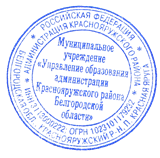 Начальник МУ «Управление образованияадминистрации Краснояружского района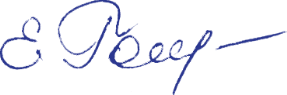  Белгородской области»                                                                   Е.ГоловенкоИсп.: Онежко И.Г.46-7-35Приложение №1Методические рекомендации (единые правила) по организации работы школьного радио в общеобразовательных организациях Краснояружского района1. Общие положения1.1.Настоящие  методические рекомендации устанавливают порядок организации  работы школьного радио в общеобразовательных учреждениях Краснояружского района.1.2.Школьное радио создается в целях повышения результативности учебно-воспитательного процесса, организации различных форм образовательной деятельности обучающихся и развития их личностных качеств. 1.3.Основными задачами организации школьного радио в  общеобразовательных учреждениях  Краснояружского района являются:формирование взглядов, убеждений, мотиваций поведения детей через увлекательные формы активности;продвижение социально-значимых ценностей;эффективное осуществления процесса информирования, пропагандирования и мотивирования;предоставление возможности трансляции собственных материалов;создание пространства социальных практик и творчества для обучающихся;создание поля для проектно-исследовательской и конкурсной деятельности в пространстве медийного образования;расширение возможностей профориентации;расширение кругозора, образование и развитие участников образовательного процесса;расширение информационно-познавательных возможностей обучающихся.	   1.4. Основными направлениями деятельности школьного радио в  общеобразовательных учреждениях  Краснояружского района являются:информационное;образовательное;воспитательное.2. Основные организационные принципы работы школьного радио в общеобразовательных учреждениях 2.1. Школьное радио должно соответствовать в той же мере, что и взрослое, профессиональное, требованиям оперативности, своевременности и достоверности передаваемой информации, культуры речи, разнообразия форм и жанров. 	2.2. Работа школьного радио должна быть организована исходя из традиций, возможностей, условий работы школы.	2.3.Первый год работы школьного радио следует посвятить выстраиванию системы работы. Пусть сначала передачи будут простыми. Первый год – это закладка фундамента последующей работы, создание традиций – время выхода в эфир, длительность звучания радиовыпуска, постоянные позывные школьных радиопередач и т.п.	2.4.Частота и длительность выпусков передач определяется необходимостью и возможностями школы. Выпуски могут быть как ежедневными, так и еженедельными (или ежемесячными). В любом случае  длительность определяется продолжительностью перерывов между уроками (или режимными моментами).         2.5. Основная деятельность по подготовке  выходов в эфир осуществляется во внеурочное время, за исключением тематических выпусков, когда радиоэфир возможен за 5 минут  до окончания урока.2.6. Структура школьного радио может быть представлена следующим образом.1 вариант.Редакция школьного радио имеет свой актив, в состав которого могут входить: редактор, корреспонденты, дикторы, звукооператоры, режиссеры (по необходимости).Примерное содержание поручений:Редактор – несет ответственность за подготовку рубрик или отдельных выпусков, накапливает материалы для последующих передач, ведет работу с корреспондентами.Корреспондент – готовит материалы для передач, накапливает интересную информацию.Диктор – готовит и озвучивает материалы передач.Звукорежиссер – готовит оборудование, звукозаписи и обеспечивает качественное звучание передач.Техник – несет ответственность за сохранность и исправную работу оборудования радиоузла.Завфонотекой – ведет учет звукозаписей и передач, накапливает звуковые материалы. Несет ответственность за сохранность фонотеки.2 вариант.Выпуски передач готовит дежурный класс, а также представители различных школьных объединений, кружков, клубов в соответствии с заранее определенным планом.2.7. Деятельность радио курируется представителем администрации школы: заместителем директора по воспитательной работе, в случае его отсутствия в штатном расписании -  вожатой, педагогом-организатором или любым педагогическим работником (учитель –филолог, учитель начальных классов, заведующий библиотекой), назначенным директором.2.8. Подготовка радиопередач возможна в рамках работы объединений, кружков дополнительного образования, внеурочной деятельности, а также в рамках общественной нагрузки (в рамках волонтерской деятельности, в рамках социально-полезной деятельности, в рамках профориентационной работы для детей, ориентированных на поступление в учебные заведения по направлениям подготовки журналистика, филология, работа на телевидении, радио и др.).	2.9.Школьное радио может иметь информационный стенд («Доску объявлений» или «Уголок информации»), на котором размещается программа школьных радиопередач (на неделю, месяц),  условия новых радиоконкурсов и радиовикторин, а также фото лучших активистов радиовещания. Желательно разместить здесь же почтовый ящик для установления обратной связи со слушателями. 2.10. Школьное радио имеет свои традиции: время выхода в эфир, длительность звучания, свой звуковой сигнал, постоянные радиопозывные и традиционные рубрики, музыкальные заставки.2.11. Рекомендуется на начальной стадии провести открытые общешкольные конкурсы на лучшее название школьного радио, на лучший позывной школьного радио, конкурс-отбор дикторов, ведущих радиопередач. В дальнейшем можно объявлять конкурсы на лучшего корреспондента, на лучшего диктора, на лучший радиорепортаж, музыкальную заставку и т.п.3. Содержание вещания и тематика радиопередач3.1. Минимальное обязательное количество радиорубрик в общеобразовательных организациях Краснояружского района -3 рубрики:-радиоэкран успеха (транслируются достижения школы, учащихся, педагогов, работников школы и др.);-музыкальная перемена (транслируются музыкальные произведения известных зарубежных и отечественных авторов, пропаганда отечественной и зарубежной музыкальной классики);-тематические (предметные) радиорепортажи.3.2. Остальное количество рубрик и периодичность их выхода в эфир определяется школой самостоятельно.3.3.Примерный перечень рубрик радиопередач:-  «Школьный курьер», «Доска объявлений»  (новости, объявления, анонсы);-  «Интервью номера»,  «Встречи с интересными людьми»  (интервью, беседа, разговор  с интересными людьми, учениками, учителями, родителями);-  «Вести из класса» (интересные дела в классах, параллелях);- «Поздравляем!»-  «Проба пера» (стихи и проза наших учеников, учителей);- «Есть мнение»;-  «Задайте вопрос»;-  «Университет культуры»;-  «Готовимся к празднику»;-  «Школа здоровья»;-  Радиопостановки. Рассказы.-  Юмористическая передача «Переменка»;-  «Трибуна учителя»;-  «Обзор прессы»;-  «Никто не забыт, ничто не забыто!»;-  «Советы психолога», «Советы специалиста»;-  «Внимание, конкурс!»;-  «Ты и закон»;-  Зарядка. Физкультминутка.-  «Ваше слово, эрудиты» - «Политическое обозрение «Планета и мир»;- «Музыкальная пауза»;- «Наши репортеры сообщают»;- «Болеем за наших» (спортивные репортажи с чемпионатов России, мира, олимпиады);- «Календарь знаменательных дат»;- «Связь поколений» и др.3.4.При подготовке информации (в том числе музыкальных композиций) обучающиеся и педагоги руководствуются следующими принципами:-информация не должна содержать нецензурные, бранные или грубые слова и выражения, ненормативную лексику;-информация не должна иметь тематику, связанную с нарушением закона, прав и свобод человека;-информация должна нести информационную и пропагандистскую направленность, вписываться в концепцию Доброжелательной школы;-музыкальные композиции должны являться эталоном музыкальной культуры.3.5.Следует особое внимание уделить отбору и подготовке дикторов. Как бы хорошо ни была составлена и отредактирована передача, ее успех определяет диктор. Он может «вытянуть» слабый текст, и он же может «испортить» передачу.Для отбора дикторов рекомендуется провести общешкольный конкурс. Ребята должны обладать приятным по тембру голосом, хорошо слушаться в записи, не испытывать страха и скованности перед микрофоном.Важное место в подготовке дикторов уделяется технике речи: постановке дыхания, отработке отдельных звуков, формированию умения делать паузы. Очень важна для юных дикторов и в целом для радиопередач общая культура речи: соблюдение норм литературного языка, выразительность и богатство речи.3.6.Рекомендуется организовать школьную фонотеку.Фонотека – это собрание звукозаписей или фонограмм. Для школьных радиопередач нужны: коллекция заставок, отбивок между страничками радиопередач, позывных.Вторая часть фонотеки – литературно-музыкальные записи, которые используются при составлении концертов по заявкам, вечеров отдыха, дискотек, для музыкального сопровождения радиопередач, а также для уроков.Чтобы оперативно находить ту или иную фонограмму (заставку) вся фонотека должна быть собрана и храниться в одном месте и для удобства  компоноваться по разделам: быстрые, веселые, гимны, лирические, космические, ко Дню Учителя и т. п. Самые ходовые заставки должны быть обязательно под рукой.Назначается ответственный за ведение фонотеки (из числа педагогов или ответственных учащихся старших классов).УТВЕРЖДЕНО:приказом МУ «Управление образования администрации Краснояружского района Белгородской области»от «   »  февраля  2020 г. №